Speiseplan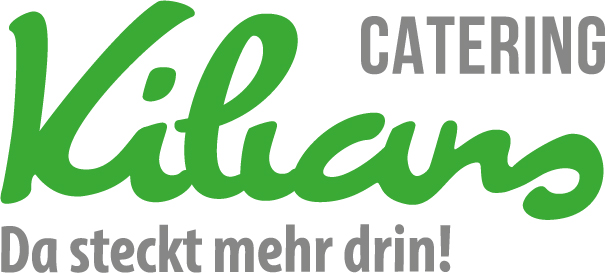 Datum: 01.04. - 05.04.2019Gesetzl. zugel. Zusatzstoffe: 1 Phosphat, 2 Geschmacksverstärker, 3 Farbstoffe, 4)Konservierungsmittel 5. Antioxitationsmittel, 6. geschwefell, 7. gewachst,, 8.geschwärzt, 9 mit einer.Zuckerart und SüßungsmittelAlle unserer Speisen können in Kontakt mit Allergenen kommen.MontagDienstagMittwochDonnerstagFreitagBlumenkohl - CurryReisSalatObstEnthält:Gluten, Milch, Senf, Ei, SelleriePan. SchnitzelKohlrabigemüse 9KartoffelnVanillepudding 9Enthält:Gluten, Milch, SellerieKarottensuppe 9Kaiserschmarren 9mit Zimt, Zucker und Rosinen 9ApfelkompottEnthält:Gluten, Milch, Ei, Schwefeldioxid, SellerieHamburger mitWedgesSalatMüsli - JoghurtEnthält:Senf, Gluten, Milch, Ei, SchalenfrüchteKartoffelnSpinatEierKirschen – QuarkEnthält:Gluten, Milch, Ei, SellerieVegetarischBlumenkohl - CurryReisSalatObstEnthält:Gluten, Milch, Senf, Ei, SellerieVegetarischPan. SellerieschnitzelKohlrabigemüse 9KartoffelnVanillepudding 9Enthält:Gluten, Milch, SellerieVegetarischKarottensuppe 9Kaiserschmarren 9mit Zimt, Zucker und Rosinen 9ApfelkompottEnthält:Gluten, Milch, Ei, Schwefeldioxid, SellerieVegetarischVegi. Burger mitWedgesSalatMüsli - JoghurtEnthält:Senf, Gluten, Milch, Ei, SchalenfrüchteVegetarischKartoffelnSpinatEierKirschen – QuarkEnthält:Gluten, Milch, Ei, Sellerie